Karta pracy nr 4 POMIAR CIŚNIENIA.1. Ciśnieniem nazywamy wielkość fizyczną, która informuje nas jaka siła działa na określoną powierzchnię.                                                gdzie poszczególne literki oznaczają:p- . . . . . . . . . . . . . . . . . . . . F- . . . . . . . . . . . . . . . . . . . .S- . . . . . . . . . . . . . . . . . . . . 2. Jednostką ciśnienia jest: paskal (Pa)                           1Pa = 1                                paskal =                             1hPa = 100 PahPa – hektopaskal3. Ciśnieniem atmosferycznym nazywamy ciśnienie wywierane na powierzchnię Ziemi. Mierzymy je barometrem.4. Przykłady wykorzystania ciśnienia atmosferycznego:- ……………………………………………………………………………………- ………………………………………………………………………………………-……………………………………………………………………………………………………………………………………………………………………………5. Doświadczenie: Obserwujemy skutki ciśnienia atmosferycznego: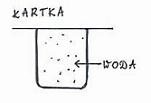 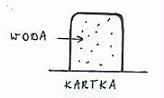 Wynik obserwacji: …………………………………………………………………Wniosek: na kartkę ciśnienie od góry wywiera ………………………., a od dołu ………………………Zadanie 1Oblicz ciśnienie p wywierane przez ucznia na podłoże, jeśli pole powierzchni jego butów wynosi S= 0,05m2, a uczeń działa siłą F= 500N.Dane:						Szukane:S=…………..                                                      p=?F=…………….Rozwiązanie:                                  = Odpowiedź:………………………………………………………………………………….Zadanie 2Oblicz ciśnienie p wywierane przez ucznia na podłoże, jeśli pole powierzchni jego nart wynosi S= 0,32m2, a uczeń dział siłą F= 640N.Dane:						Szukane:S=…………..                                                      p=?F=…………….Rozwiązanie:                                 p=………………………………Odpowiedź:………………………………………………………………………………….